Государственная итоговая  аттестация в 2017-2018 учебном году Запущена первая официальная группа ЕГЭ во «ВКонтакте»13 февраля во время прямого эфира, проходящего в социальной сети «ВКонтакте», министр образования и науки РФ Ольга Васильева сообщила о запуске первой официальной страницы Единого государственного экзамена в VK.   По словам Васильевой, наличие новой группы, посвященной ЕГЭ, позволит Министерству напрямую ответить школьникам и родителям на те важные вопросы, которые перед ними встают в процессе подготовки и сдачи ЕГЭ.Перейти на страницу ЕГЭ в VK можно по ссылке https://vk.com/egeВсероссийские проверочные работы для 11 классовПриказ МО РФ Об утверждении единого расписания и продолжительности проведения основного государственного экзаменаПриказ МО РФ Об утверждении единого расписания и продолжительности проведения единого государственного экзаменаПриказ МО РФ Об утверждении единого расписания и продолжительности проведения государственного выпускного экзаменТренировочные сборники для подготовки к ГИА обучающихся с ОВЗ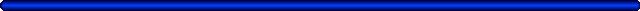 ДОКУМЕНТЫ ПРОШЛЫХ ЛЕТФедеральный институт педагогических измерений (ФИПИ) опубликовал образцы и описания Всероссийских проверочных работ (ВПР) для 11 классов по биологии, географии, истории, химии и физике. http://www.fipi.ru/vprhttp://ege.edu.ru/ru/news/News/index.php?id_4=23188Федеральной службой по надзору в сфере образования и науки разработаны плакаты, информирующие выпускников о различных аспектах единого государственного экзамена и основного государственного экзамена 2017 года.Темы плакатов – сдача русского языка, математики, иностранных языков, правила подачи апелляции, правила поведения в пункте проведения экзаменов и др. Каждый плакат выполнен в цветном формате .pdf (с возможность просмотра на экране), и доступен для свободного скачиваня на порталах ЕГЭ. http://ege.edu.ru/ru/main/information_materials/plak/Помимо плакатов, также готовятся видеоконсультации экспертов-предметников – разработчиков контрольных измерительных материалов ЕГЭ-2017. Кроме экспертов в съемках видеороликов примут участие школьники, которым предстоит сдавать ЕГЭ, а также выпускники 2016 года, которые успешно сдали экзамены и готовы поделиться секретами подготовки к госэкзаменам.Приказ Министерства образования и науки Российской Федерации от 24.03.2016 № 305 «О внесении изменений в Порядок проведения государственной итоговой аттестации по образовательным программам основного общего образования, утвержденный приказом Министерства образования и науки Российской Федерации от 25 декабря 2013 г. № 1394» (зарегистрирован Минюстом России 13.04.2016, регистрационный № 41778)Письмо Департамента государственной политики в сфере защиты прав детей от 25.04.2016 № 07-1719 о размещении на сайте Федерального государственного бюджетного учреждения «Федеральный институт педагогических измерений» www.fipi.ru/sbomiki-OVZ тренировочных сборников экзаменационных заданий по 14 предметам для подготовки к государственной итоговой аттестации обучающихся, в том числе с ограниченными возможностями здоровья, детей-инвалидов и инвалидовПриказ Министерства образования и науки Российской Федерации от 24.03.2016 № 306 «О внесении изменений в Порядок проведения государственной итоговой аттестации по образовательным программам среднего общего образования, утвержденный приказом Министерства образования и науки Российской Федерации от 26 декабря 2013 г. № 1400» (зарегистрирован Минюстом России 21.04.2016, регистрационный № 41896)О внесенииизменений в Порядок проведения ГИА по образовательным программам основного общего образования( зарегистрировано в Министерстве юстиции РФ 27.01.15) О внесении изменений в Порядок проведения ГИА по образовательным программам Среднего общего образования от 16.01.15( зарегистрировано в Министерстве юстиции РФ 30.01.15) о вопросах выдачи свидетельств о результатах ЕГЭприказ минобрнауки №1394 от 25.12.2013 порядок проведения Гиа-9приказ минобрнауки №1400 от 26.12.2013 порядок проведения Гиа-11письмо минобрнауки россии Дл-344-17 от 20.12.2013 г. о Действии результатов ЕГЭоткрытый банк заданий ЕГЭ и ОГЭСайт информационной поддержки гиа -9Сайт инФормационной поддержки ЕГЭСайт инФормационной поддержки ЕГЭ в Свердловской областиРоссийский общеобразовательный порталЕдиное окно доступа к образовательным ресурсам 
Все о ЕГЭРоссийский образовательный портал госэкзамен.ру 
Готов к ЕГЭ 
Единый государственный экзамен Свердловской области
Портал, инФормационная поддержка, Единый государственный экзамен, ЕГЭТелефоны "горячей линии" Федеральной Службы по надзору в сфере образования и науки (РОСОБРНАДЗОРА) по вопросам подготовки и проведения ЕГЭ:8(495)984-89-19 (нажать цифру 5).Адрес доверия: ege@obrnadzor.gov.ruТелефоны «горячей линии» ЕГЭ и ОГЭ в Свердловской области8 (950) 64-770-93     8 (950) 64-761-12   (343) 359-83-11ЕГЭ - 2018 плакатыОГЭ -2018плакатыо сроках, местах и порядке подачи и рассмотрения апелляций - до 20 апреля; о сроках, местах и порядке информирования о результатах ГИА - до 20 апреля. о сроках и местах подачи заявлений на прохождение ГИА по учебным предметам - до 31 декабря; о сроках проведения ГИА - до 1 апреля; Об окончании приема заявлений на ЕГЭпод роспись информируют обучающихся и их родителей (законных представителей) о сроках, местах и порядке подачи заявлений на прохождение ГИА, о порядке проведения ГИА, в том числе об основаниях для удаления с экзамена, изменения или аннулирования результатов ГИА, о ведении в ППЭ видеозаписи, о порядке подачи апелляций о нарушении установленного порядка проведения ГИА и о несогласии с выставленными баллами, о времени и месте ознакомления с результатами ГИА, а также о результатах ГИА, полученных обучающимися;Сроки и места подачи заявлений на сдачу итогового сочинения (изложения)о сроках проведения итогового сочинения (изложения), ГИА - не позднее чем за месяц до завершения срока подачи заявления;о сроках, местах и порядке информирования о результатах итогового сочинения (изложения), ГИА - не позднее чем за месяц до дня проведения итогового сочинения (изложения), начала экзаменовРегистрация участников итогового сочинения (изложения) в основной срок (06 декабря 2017 года) осуществляется до 22 ноября 2017 года, в дополнительные сроки (07 февраля 2018 года и 16 мая 2018 года) до 24 января 2018 года и до 2 мая 2018 года соответственно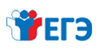 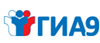 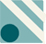 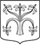 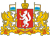 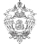 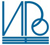 Официальный информ портал ЕГЭОфициальный информ портал гиа9Федеральный институт педагогических измеренийФедеральный центр тестированияМинистерство общего и профессионального образования Свердловской областиМинистерство образования и науки рФИнститут развития образования